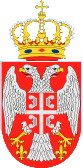 Назив наручиоца:Предшколска установа ''Ђурђевдан'' КрагујевацБрoj: 2407/17Датум: 22.05.2017.годинеАдреса:Кнеза Милоша бр. 21аК р а г у ј е в а цДиректор Јаковљевић Сања, Предшколска установа ''Ђурђевдан'' Крагујевац, на основу  Статута установе, члана 107. став 3. и  члана 108. Закона о јавним набавкама („Службени гласник Републике Србије“, број 124/12, 14/2015 и 68/2015) и Извештаја Комисије за јавну набавку од 13.04.2017.године  доносиО Д  Л У К Уо додели уговора за услугу телефони-фиксниНа предлог Комисије за јавну набавку образоване Решењем Градске управе за јавне набавке број 404-92/17-XII од 14.03.2017. године, у предмету јавне набавке број 1.2.2/17: Услуга телефони-фиксни (назив и ознака из општег речника набавки:  ОРН 64211000), уговор се додељује понуђачу:Предузеће за телекомуникације „Телеком Србија“а.д. Београд, улица Таковска број 2; Матични број:17162543; ПИБ:100002887; Понуда број: 127830/1-2017 од 04.04.2017. године.О  б  р  а  з  л  о  ж  е  њ  еПозив за достављање понуда објављен је дана 14.03.2017.године. на Порталу јавних набавки, (portal.ujn.gov.rs), интернет страници наручиоца (www.kragujevac.rs). Процењена вредност централизоване јавне набавке износи: 18.616.305,33 динара (без урачунатог ПДВ-а).Процењена вредност јавне набавке – телефони фиксни  Предшколска установа ''Ђурђевдан'' Крагујевац износи: 166.667,00 динара.Рок за достављање понуда је био 13.04.2017. године до 10:00 часова. Благовремено je приспелa понудa:1. Предузеће за телекомуникације „Телеком Србија“ а.д. Беогрaд.Јавно отварање понуда, уз присуство овлашћеног понуђача, извршено је дана 13.04.2017. године са почетком у 10:30 часова. Поступак јавног отварања спроведен је од стране Комисије за централизовану јавну набавку. Подаци из извештаја о стручној оцени понуде:01. Предузеће за телекомуникације „Телеком Србија“а.д. Беогрда, улица Таковска број 2; Матични број:17162543; ПИБ:100002887; Понуда број: 127830/1-2017 од 04.04.2017. године.Основни елементи понуде:П О Н У Д АЗА ПРУЖАЊЕ УСЛУГЕ ФИКСНЕ ТЕЛЕФОНИЈЕ2. Услови плаћања:Појединачни наручилац ће уговорену цену испоручених добара плаћати добављачу у року  - за привредне субјекте рок не може бити дужи од 45 дана, а између субјеката јавног сектора до 60 дана у складу са чланом 4. став 1. и 2. Закона о роковима измирења новчаних обавеза у комерцијалним трансакцијама од дана пријема оверене и потписане фактуре.3. Посебне комерцијалне повољности: /4. Рок важења понуде : 90 дана.Стручна оцена понуда: Комисија је у поступку стручне оцене понуда констатовала да је понуда Предузеће за телекомуникације „Телеком Србија“а.д. Беогрда, прихватљива.На основу напред наведеног донета је одлука као у диспозитиву.ПРАВНА ПОУКАПонуђач који сматра да су му доношењем Одлуке о додели уговора за јавну набавку услуга телефони – фиксни повређена права, може да покрене поступак за заштиту права  у року од пет  дана од дана објављивања ове Одлуке на порталу јавних набавки. Захтев за заштиту права подноси се наручиоцу, а копија се истовремено доставља Републичкој комисији за заштиту права, непосредно или препорученом поштом. Уз поднети захтев доставља се доказ о уплати таксе у износу од 120.000,00 динара на текући рачун Буџета Републике Србије број 840 – 30678845 – 06; шифра плаћања: 153 или 253;  позив на број: подаци о броју или ознаци јавне набавке поводом које се подноси захтев за заштиту права.                                                                                              ДИРЕКТОР______________________________Ред.бр.Назив услугеЦена без ПДВ-аИзнос ПДВ-аЦена са      ПДВ-ом1.Цена месечне накнаде по аналогној телефонској линији (у оквиру месечне накнаде мора бити укључено минимум 150 бесплатних минута за позиве ка фиксним бројевима у домаћем саобраћају)549,17109,83659,001a.Број бесплатних минута у оквиру месечне накнаде150 ( минимум 150) минута150 ( минимум 150) минута150 ( минимум 150) минута2.Цена минута разговора у оквиру мрежне групе са префиксом 034 (локални позиви)1,000,201,203.Цена минута разговора у националној фиксној телефонији изван мрежне групе са префиксом 034    (међуградски позиви)1,000,201,204.Цена минута директних позива према мобилним бројевима у домаћем саобраћају6,671,330,005.Цена минута позива усмерених ка службама за хитне интервенције и помоћ: 192-Полиција,                     193-Ватрогасна служба ,       194-Хитна помоћ0,000,000,00Укупна вредност без урачунатог ПДВ-а: (1+2+3+4+5)557,84Укупан износ ПДВ-а: (1+2+3+4+5)111,57Укупна вредност са урачунатим ПДВ-ом: (1+2+3+4+5)669,41